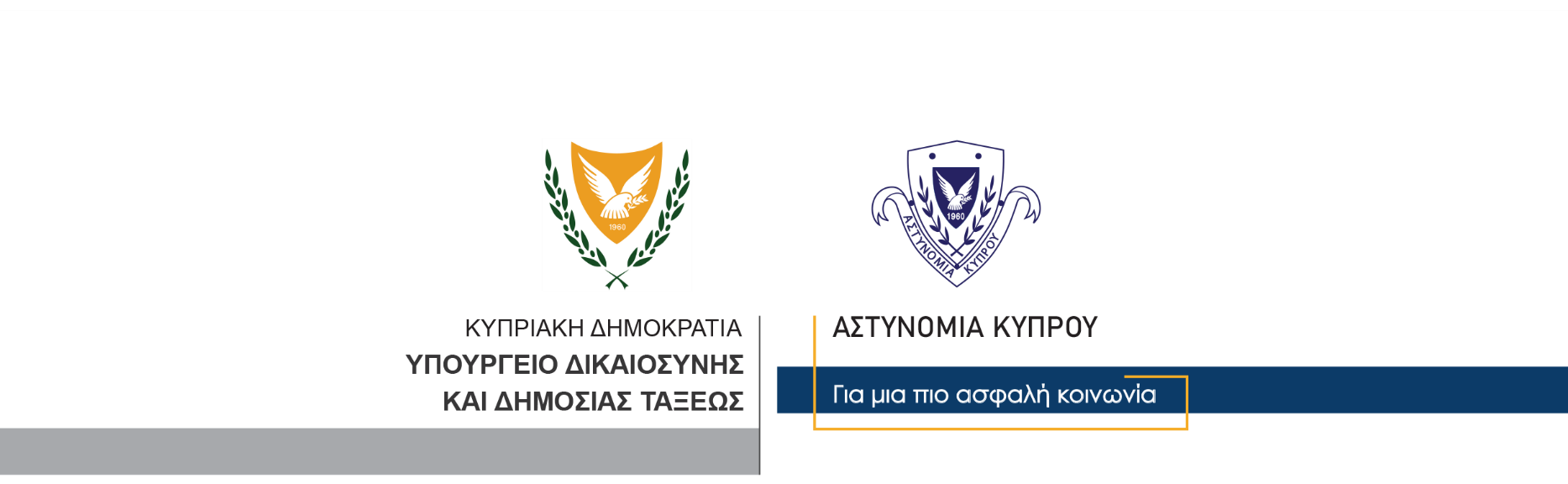   Γραφείο Τύπου και Δημοσίων Σχέσεων20 Οκτωβρίου, 2020Δελτίο Τύπου 1Νέο θανατηφόρο τροχαίο – Νεκρός 72χρονος	Σε τροχαίο δυστύχημα που συνέβη σήμερα το πρωί στην επαρχία Λευκωσίας, έχασε τη ζωή του ο 72χρονος Ανδρέας Αλεξάνδρου από την Κάτω Μονή της επαρχίας Λευκωσίας. 	Συγκεκριμένα, γύρω στις 10:20, ενώ ο 72χρονος οδηγούσε γεωργικό ελκυστήρα σε αγροτικό δρόμο στην Κάτω Μονή, κάτω από συνθήκες που διερευνώνται το όχημά  ανατράπηκε και έπεσε σε γκρεμό βάθους 2,5 μέτρων, καταπλακώνοντας τον και τραυματίζοντάς τον θανάσιμα. Για τον απεγκλωβισμό του 72χρονου χρειάστηκε η επέμβαση των μελών της Πυροσβεστικής Υπηρεσίας. 	Η Τροχαία Μόρφου διερευνά τις συνθήκες πρόκλησης του δυστυχήματος. 